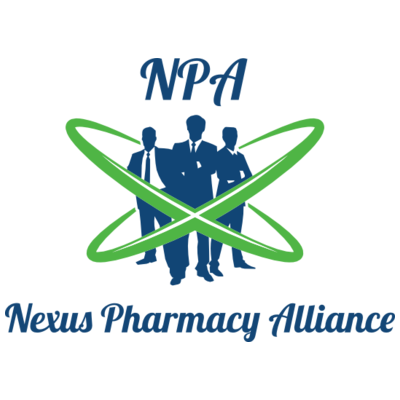 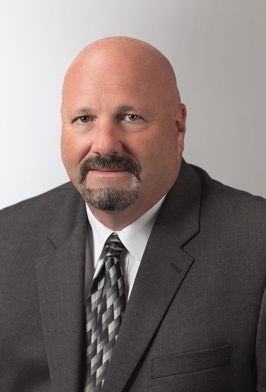 Bill Griffin Northeast Area (207)712-6153BGriffin@NexusPharmacyAlliance.com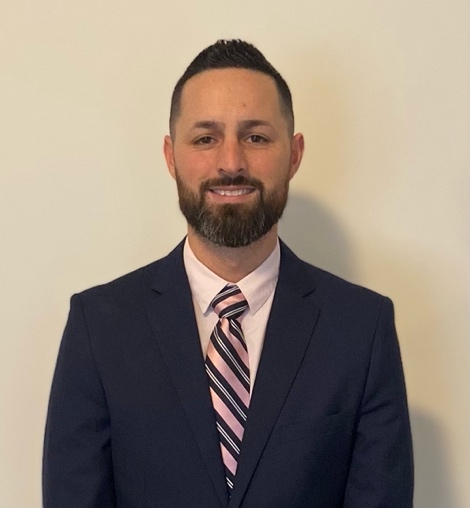 Justin GriffinNortheast Area(207)730-2687JGriffin@NexusPharmacyAlliance.com 